APSTIPRINĀTSKuldīgas novada domesIepirkuma komisijas2015.gada 19.februāra sēdēProtokols Nr.1IEPIRKUMA(Publisko iepirkumu likuma 8.2 panta kārtībā)“Bezvadu datortīkla izveide, tīkliekārtas piegāde un uzstādīšana, projekta “Jaunu publisko interneta pieejas punktu izveide Kuldīgas novadā” ietvaros”NOLIKUMA PROJEKTSIepirkuma identifikācijas Nr. KNP 2015/20/ERAF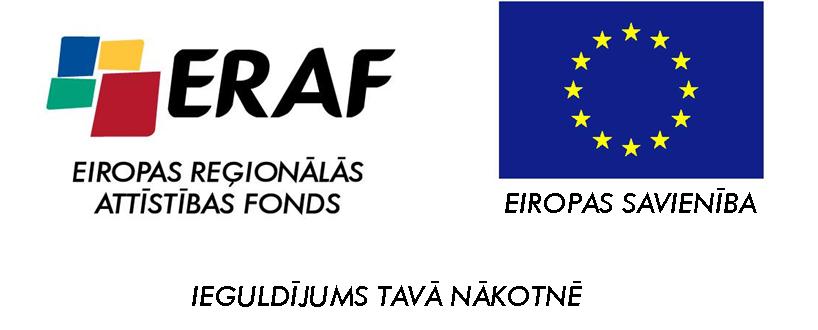 Kuldīgas novads2015VISPĀRĪGĀ INFORMĀCIJAIepirkuma identifikācijas numurs – KNP 2015/20/ERAF;Informācija par Pasūtītāju:Iepirkuma metode – iepirkums Publisko iepirkumu likuma (turpmāk tekstā – PIL) 8.2 panta kārtībā. Publisks piegādes līgums, kura paredzamā līgumcena ir 4000 euro vai lielāka, bet mazāka par 42 000 euro.Iepirkuma nolikuma pieejamība un saņemšanas iespējas:Ieinteresētas personas ar iepirkuma nolikumu (turpmāk tekstā – Nolikums) var iepazīties un to var saņemt uz vietas Kuldīgas novada Domē (Baznīcas iela 1, Kuldīga, Kuldīgas novads, LV-3301) darba dienās no plkst. 8.00 līdz 12.00 un no 13.00 līdz 17.00 (piektdienās līdz 16.00), sākot ar iepirkuma izsludināšanas brīdi un Kuldīgas novada pašvaldības mājas lapā internetā www.kuldiga.lv sadaļā – Pašvaldība/Iepirkumi/ līdz 2015.gada 6.martam plkst.13:00;Pasūtītājs nodrošina brīvu un tiešu elektronisko pieeju iepirkuma dokumentiem ar iespēju apskatīt un lejupielādēt Kuldīgas novada mājas lapā: www.kuldiga.lv sadaļā – Pašvaldība/Iepirkumi/;Pretendentam ir pienākums sekot aktuālajai informācijai mājas lapā www.kuldiga.lv un ievērot to savā piedāvājumā. Komisija nav atbildīga par to, ja kāda ieinteresētā persona nav iepazinusies ar informāciju, kam ir nodrošināta brīva un tieša elektroniska pieeja;Piedāvājuma iesniegšanas vieta, datums, laiks un kārtība:Ieinteresētās personas piedāvājumus var iesniegt personīgi, vai ar kurjera starpniecību Kuldīgas novada Domē pie klientu apkalpošanas speciālistes, vai atsūtot pa pastu ierakstītā sūtījumā līdz 2015.gada 6.martam plkst.13:00 uz adresi: Baznīcas iela 1, Kuldīga, Kuldīgas novads, LV-3301. Pasta sūtījumam jābūt nogādātam šajā punktā norādītajā adresē līdz šajā punktā minētajam termiņam. Pretendents ir atbildīgs par piegādi līdz piedāvājumu iesniegšanas vietai līdz noteiktā termiņa beigām. Piedāvājumi, kas netiks iesniegti norādītajā termiņā tiks uzskatīti par spēkā neesošiem;Saņemot piedāvājumu, Pasūtītājs reģistrē piedāvājumus to iesniegšanas secībā, darba dienās no plkst. 8.00 līdz 12.00 un no 13.00 līdz 17.00 (piektdienās līdz 16.00), uz aploksnes atzīmējot saņemšanas datumu un laiku. Aploksnes tiek glabātas neatvērtas līdz piedāvājumu iesniegšanas termiņa beigām un noteiktajai piedāvājumu atvēršanas sanāksmei;Pretendents, iesniedzot piedāvājumu, var pieprasīt apliecinājumu tam, ka piedāvājums saņemts (ar norādi par piedāvājuma saņemšanas laiku);Pasūtītājs nodrošina iesniegto piedāvājumu satura neizpaušanu un uzglabāšanu neatvērtā veidā līdz noteiktajam piedāvājumu atvēršanas termiņam;Iesniegtie piedāvājumi ir Pasūtītāja īpašums un netiek atdoti atpakaļ Pretendentiem. Piedāvājumi, kas saņemti pēc Nolikuma 1.5.1.punktā norādītā iesniegšanas termiņa, nav iesniegti Nolikumā noteiktajā kārtībā, nav noformēti tā, lai piedāvājumā iekļautā informācija nebūtu pieejama līdz piedāvājuma atvēršanas brīdim, netiek izskatīti un vērtēti. Pēc pieprasījuma tie neatvērt tiks atdoti atpakaļ Pretendentam;Pretendents var atsaukt vai mainīt savu piedāvājumu līdz piedāvājumu iesniegšanas termiņa beigām, ierodoties personīgi piedāvājuma iesniegšanas vietā un apmainot piedāvājumu;Pretendentam ir pilnībā jāsedz piedāvājuma sagatavošanas un iesniegšanas izmaksas. Pasūtītājs un Komisija neuzņemas nekādas saistības par šīm izmaksām neatkarīgi no iepirkuma rezultāta;Piedāvājuma atvēršanas vieta, datums, laiks un kārtība:Piedāvājumi tiks atvērti 2015.gada 6.martā plkst.13.00 Kuldīgas  novada Domē  – Baznīcas iela 1, Kuldīga, Kuldīgas novads, LV-3301;Piedāvājumu atvēršanai tiek rīkota publiskā piedāvājumu atvēršanas sanāksme. Piedāvājumu atvēršanas norise tiek protokolēta;Piedāvājumu atvēršanas sanāksme ir atklāta un tajā drīkst piedalīties ikviena persona. Sanāksmes dalībnieki reģistrējas Komisijas sagatavotajā reģistrācijas lapā;Piedāvājumu atvēršanas sanāksmes darba kārtība:Komisijas priekšsēdētāja paziņo Komisijas sastāvu un nolasa Pretendentu sarakstu;Katrs Komisijas loceklis paraksta apliecinājumu, ka nav tādu apstākļu, kuru dēļ varētu uzskatīt, ka viņš ir ieinteresēts konkrēta Pretendenta izvēlē vai darbībā un nav ar to saistīts PIL 23.panta pirmās daļas izpratnē;Komisija atver Pretendentu iesniegtos piedāvājumus to iesniegšanas secībā, nosaucot Pretendentu, piedāvājuma iesniegšanas datumu, laiku, Pretendenta piedāvāto vienas vienības cenu EUR un kopējo piedāvāto cenu bez pievienotās vērtības nodokļa (turpmāk tekstā – PVN) EUR, kā arī citas ziņas, kas raksturo piedāvājumu un katrs Komisijas loceklis paraksta Pretendenta finanšu piedāvājumu;Pēc visu Pretendentu piedāvājumu atvēršanas un Nolikuma 1.6.4.punkta apakšpunktos minēto darbību pabeigšanas, piedāvājumu atvēršanas sanāksmi slēdz.PRASĪBAS PIEDĀVĀJUMA NOFORMĒŠANAI UN IESNIEGŠANAIPretendentam rūpīgi jāiepazīstas ar Nolikumu, un tas ir pilnīgi atbildīgs par iesniegtā piedāvājuma atbilstību Pasūtītāja izvirzītajām prasībām. Iesniedzot piedāvājumu, Pretendents pilnībā akceptē visus iepirkuma noteikumus un prasības;Piedāvājums iesniedzams slēgtā (aizlīmētā) un aizzīmogotā aploksnē (iepakojumā) tā, lai tajā iekļautā informācija nebūtu redzama un pieejama līdz piedāvājumu atvēršanas brīdim, uz kuras jānorāda:Piedāvājums iesniedzams latviešu valodā, datorrakstā, tam jābūt skaidri salasāmam, bez labojumiem un dzēsumiem un svītrojumiem. Ja kādi no Pretendenta iesniegtajiem dokumentiem nav latviešu valodā, tiem jāpievieno Pretendenta apliecināts tulkojums latviešu valodā. Pretendenta apliecinājums ietver:Norādi ”TULKOJUMS PAREIZS”;Apliecinājumu parakstījusi paraksta tiesīgā amatpersona, norādot pilnu amata nosaukumu, parakstu un paraksta atšifrējumu;Apliecinājumā norādīts apliecinājuma izdarīšanas vietas nosaukums un datums;Pretendentam piedāvājums jāiesniedz 1 (vienā) piedāvājuma oriģinālā eksemplārā.Pretendents iesniedzot dokumentu kopijas, tās apliecina.  Kopijas apliecinājums ietver:Norādi “KOPIJA” un „KOPIJA PAREIZA”;Apliecinājumu parakstījusi paraksta tiesīga amatpersona, norādot pilnu amata nosaukumu, parakstu un paraksta atšifrējumu;Apliecinājumā norādīts apliecinājuma izdarīšanas vietas nosaukums un datums, zīmoga nospiedums (ja ir);Pretendentam, iesniedzot dokumentu kopijas, katra dokumenta kopija jāapliecina normatīvajos aktos noteiktajā kārtībā. Ja Komisijai rodas šaubas par iesniegtā dokumenta kopijas autentiskumu, tā pieprasa, lai Pretendents uzrāda dokumenta oriģinālu;  pretendents ir tiesīgs visu iesniegto dokumentu atvasinājumu un tulkojumu pareizību apliecināt ar vienu apliecinājumu, ja viss piedāvājums ir cauršūts vai caurauklots;Visi iesniedzamie dokumenti jānoformē atbilstoši 06.05.2010. likuma „Dokumentu juridiskā spēka likums” prasībām un Ministru kabineta 28.09.2010. noteikumu Nr.916 „Dokumentu izstrādāšanas un noformēšanas kārtība” prasībām;Piedāvājumā iekļautajiem dokumentiem jābūt skaidri salasāmiem, lai izvairītos no jebkādiem pārpratumiem. Vārdiem un skaitļiem jābūt bez iestarpinājumiem vai labojumiem. Ja pastāvēs jebkāda veida pretrunas starp skaitlisko vērtību apzīmējumiem ar vārdiem un skaitļiem, noteicošais būs apzīmējums ar vārdiem;Piedāvājuma sākumā jāievieto satura rādītājs, kurā norādīts secīgs piedāvājumā iesniegto dokumentu nosaukumu saraksts un attiecīgās piedāvājuma lapaspuses numurs, kurā konkrētais dokuments atrodas;Piedāvājumam, ar visiem tajā iekļautajiem dokumentiem, jābūt cauršūtam ar diegu vienā sējumā vai caurauklotiem tā, lai dokumentus nebūtu iespējams atdalīt (arī piedāvājuma kopija). Lapas jānumurē un tām jāatbilst pievienotajam satura rādītājam. Piedāvājumam uz pēdējās lapas aizmugures cauršūšanai izmantojamā diega vai auklas gali nostiprināmi ar pārlīmētu papīru, uz kura norādāms cauršūto lapu skaits, ko ar savu parakstu un Pretendenta zīmogu apliecina Pretendents vai tā pilnvarotais pārstāvis. Teksta un tabulu daļa nedrīkst būt cauršūta, visai informācijai jābūt skaidri izlasāmai. Piedāvājums ir jāievieto Nolikuma 2.2.punktā minētajā aploksnē;Piedāvājumi, kas iesniegti līdz piedāvājumu iesniegšanas termiņa beigām un atbilst visām Nolikuma 2.2.punktā minētajām prasībām, netiek atdoti atpakaļ un tiek glabāti atbilstoši PIL prasībām. Par jebkuru informāciju, kas ir konfidenciāla, jābūt īpašai norādei;Iepirkuma priekšmetu nav atļauts dalīt sīkāk, kā arī nav atļauts iesniegt piedāvājumu par nepilnu iepirkuma priekšmeta apjomu;Pretendenta piedāvājums sastāv no atlases dokumentiem, tehniskā piedāvājuma un finanšu piedāvājuma. Piedāvājumu sagatavo ar attiecīgu uzrakstu “Pretendenta atlases dokumenti”, “Tehniskais piedāvājums” un “Finanšu piedāvājums”. Pretendents iesniedz piedāvājumu, kas ievietotas 2.2.punktā minētajā aploksnē;Piedāvājuma grozījumus noformē un iesniedz atbilstoši Nolikumā noteiktajām prasībām, uz aploksnes papildus iepriekš prasītajai informācijai norādot atzīmi: „Piedāvājuma grozījumi”;Pēc piedāvājumu iesniegšanas termiņa beigām Pretendents nevar savu piedāvājumu grozīt;Piedāvājuma dokumentus paraksta LR Uzņēmumu Reģistrā vai citas valsts līdzvērtīgā iestādē reģistrētā amatpersona ar paraksta tiesībām un/vai pilnvara, kas apliecina piedāvājumu parakstījušās amatpersonas tiesības parakstīt un iesniegt piedāvājumu juridiskās personas uzdevumā.INFORMĀCIJA PAR IEPIRKUMA PRIEKŠMETUIepirkuma priekšmets – Bezvadu datortīkla izveide, tīkliekārtas piegāde un uzstādīšana  saskaņā ar Tehnisko specifikāciju (Nolikuma pielikums Nr.1);CPV kods – 32410000-0 (Lokālais datortīkls), 72700000-7 (Datortīkla pakalpojumi).Finansēšanas avots:3.5.1. Eiropas Reģionālās attīstības fonda (ERAF) atbalsts projektā “Jaunu publisko interneta pieejas punktu izveide Kuldīgas novadā”3.5.2. Pašvaldības budžeta līdzfinansējums.Līgumu izpildes vietas – Kuldīgas novada pašvaldības administratīvā teritorija, iekārtas izvietojuma vietās, kuras norādītas Nolikuma pielikumā Nr.5;Līguma izpildes termiņš – 4 (četru) kalendāro nedēļu laikā no līguma noslēgšanas dienas;PRETENDENTU ATLASES PRASĪBASIepirkumā drīkst piedalīties jebkura fiziska un juridiska persona, un šo Personu apvienības jebkurā kombinācijā, kurām ir tiesības veikt iepirkuma priekšmetā noteikto preču piegādi un atbilstoši iepirkuma Nolikumā izvirzītajām prasībām, saskaņā ar Latvijas Republikas un Eiropas Savienības tiesību aktiem.Prasības Pretendenta profesionālās darbības veikšanai:4.1.1. Pretendents (Personu apvienības dalībnieks, kā arī Pretendenta piesaistītais apakšuzņēmējs) ir reģistrēts Uzņēmumu reģistrā vai līdzvērtīgā reģistrā ārvalstīs atbilstoši attiecīgās valsts normatīvo aktu prasībām un ir tiesīgs veikt komercdarbību;4.1.2. Ja Pretendents ir Personu apvienība, tad gadījumā, ja attiecībā uz šo Pretendentu (Personu apvienību), saskaņā ar Nolikumu, tiek pieņemts lēmums slēgt iepirkuma līgumu (turpmāk – Līgums), tad Personu apvienībai pirms Līguma noslēgšanas ir jāreģistrējas Uzņēmumu reģistra vai līdzvērtīgā iestādē ārvalstīs kā Personālsabiedrībai.Atbilstība PIL 8.2 panta piektajā daļā minētajam:Pretendents ir juridiska vai fiziska persona vai šādu personu apvienība, kura atbilst Nolikumā izvirzītajām prasībām un uz kuru neattiecas PIL 8.2 panta piektās daļas 1. un 2.punktā noteiktie ierobežojumi Pretendenta dalībai iepirkumā;4.4. Prasības attiecībā uz Pretendenta tehniskajām un profesionālajām spējām:Pretendents iepriekšējo 3 (trīs) gadu laikā (2012.,2013.,2014. un 2015. līdz piedāvājuma iesniegšanai) ir izpildījis vismaz 1 (vienu) līdzvērtīgu preču piegādes/uzstādīšanas līgumu, atbilstoši normatīviem un tās ir veiktas savlaicīgi, noteiktajā termiņā;var piedāvāt preci un pakalpojumus, kas atbilst visiem Latvijas Republikas un Eiropas           Savienības noteiktajiem standartiem;piegādātās preces un to komponentes ir jaunas;Pretendenta piegādātajai bezvadu tīklu iekārtai darbu garantija tiek dota atbilstoši Tehniskajā specifikācijā norādītajam garantijas laikam.PRETENDENTA IESNIEDZAMIE ATLASES DOKUMENTILai izvērtētu Pretendentu atbilstību saskaņā ar PIL un šajā Nolikumā noteiktajām prasībām, Pretendents iesniedz sekojošus atlases dokumentus:Pretendenta rakstisks pieteikums dalībai iepirkumā, kas sagatavots un aizpildīts atbilstoši Nolikuma pielikumā Nr.2 pievienotajai formai un ko parakstījis Pretendenta pārstāvis ar paraksta tiesībām vai Pretendenta pilnvarotā persona;Pilnvara, ja piedāvājumu paraksta Pretendenta pilnvarotā persona (iesniedzams tās oriģināls vai notariāli, vai atbilstoši normatīvo aktu prasībām apliecināta kopija);Kompetentās institūcijas izsniegta dokumenta kopija par Pretendenta reģistrāciju komercdarbību reģistrējošā iestādē ārvalstīs (ja pretendents nav reģistrēts Latvijā);Pretendenta veikto preču piegādes/uzstādīšanas saraksts, kas iesniedzams saskaņā ar Nolikuma pielikumā Nr.6 norādīto formu.Tehniskais piedāvājums:Tehnisko piedāvājumu (Nolikuma pielikums Nr.3) Pretendents sagatavo atbilstoši Tehniskajā specifikācijā noteiktajām prasībām (Nolikuma pielikums Nr.1);Tehnisko piedāvājumu paraksta Pretendenta pārstāvis ar paraksta tiesībām vai Pretendenta pilnvarotā persona.Finanšu piedāvājums:Finanšu piedāvājumu Pretendents sagatavo atbilstoši Nolikuma pielikumā Nr.4 pievienotajai formai;Finanšu piedāvājumā cena jānorāda euro (EUR). Cenā jāiekļauj visas izmaksas, kas saistītas ar iepirkuma priekšmeta iegādi, izņemot PVN. Atsevišķi norādāma cena bez PVN un summa ar PVN;Piedāvājuma cenā Pretendents ietver visas ar darbu veikšanu saistītās izmaksas, tajā skaitā nodevas, nodokļus, un citus obligātos maksājumus, kādi Pretendentam varētu rasties saistībā ar iepirkuma priekšmeta izpildi;Ja saskaņā ar šo Nolikumu piedāvājuma dokumenti jāsagatavo saskaņā ar pielikumos pievienotajām formām, tad tie iesniedzami tikai atbilstoši šīm formām. Gadījumos, ja piedāvājumā iesniegti dokumenti, neizmantojot dotās formas, tiks vērtēts, vai tajos sniegta visa pievienotajās formās prasītā informācija.PIEDĀVAJUMU VĒRTĒŠANA UN PIEDĀVĀJUMA IZVĒLES KRITĒRIJSVispārīgā informācija:Komisijas darbu vada tās priekšsēdētāja, bet tās prombūtnes laikā – priekšsēdētājas vietniece;Piedāvājumu noformējuma pārbaudi, Pretendentu atlasi un piedāvājumu vērtēšanu Komisija veic slēgtā sēdē;Piedāvājumi, kas iesniegti pēc šī Nolikuma 1.5.1.punktā minētā termiņā, netiks vērtēti. Tie neatvērti tiks atdoti vai nosūtīti atpakaļ Pretendentam;Piedāvājumu noformējuma pārbaudes, Pretendentu atlases un piedāvājumu vērtēšanas laikā Komisija nodrošina piedāvājumu glabāšanu tā, lai tiem nevarētu piekļūt personas, kas nav iesaistītas piedāvājuma noformējuma pārbaudē, Pretendentu atlasē un piedāvājumu vērtēšanā;Informācija, kas attiecas uz Pretendentu piedāvājumu izskatīšanu, izskaidrošanu, novērtēšanu un salīdzināšanu, un iepirkuma uzvarētāja izvēli, netiks izpausta Pretendentiem vai jebkurām citām personām, kuras nav oficiāli iesaistītas šajā procesā līdz brīdim, kamēr netiek paziņots iepirkuma uzvarētājs;Komisijas darbība:Katrs Komisijas loceklis paraksta apliecinājumu, ka nav tādu apstākļu, kuru dēļ varētu uzskatīt, ka viņš ir ieinteresēts konkrēta Pretendenta izvēlē un darbībā;Komisija darbojas saskaņā ar PIL prasībām;Piedāvājumu vērtēšanas kārtība:Komisija sākotnēji veic piedāvājumu noformējuma pārbaudi atbilstoši Nolikumā 2.punktā noteiktajām prasībām;Pretendentu atlases laikā Komisija vērtē Pretendenta iesniegtos atlases dokumentus (Nolikumu 5.punkts), lai pārliecinātos, vai Pretendents atbilst Nolikuma 4.punktā minētajam Pretendentu kvalifikācijas prasībām. Par atbilstošiem tiks uzskatīti tikai tie piedāvājumi, kuros būs iesniegti visi dokumenti un tajos sniegta visa prasītā informācija, kā arī sniegtā informācija apliecinās Pretendenta atbilstību izvirzītajām kvalifikācijas prasībām. Piedāvājumi, kuros nebūs iesniegti visi minētie atlases dokumenti vai nebūs norādīta visa prasītā informācija, vai arī ja sniegtā informācija neatbildīs Pretendentiem izvirzītajām prasībām, tiks noraidīti un tālāk netiks vērtēti;Komisija pārbauda, vai Pretendenta finanšu piedāvājumā nav aritmētisku kļūdu. Ja šādas kļūdas konstatēs, tad tās tiks izlabotas. Par kļūdu labojumu un laboto piedāvājuma summu Komisija paziņos Pretendentam, kura pieļautās kļūdas labotas. Vērtējot piedāvājumu, Komisija ņems vērā labojumus. Ziņas par aritmētiskajām kļūdām Komisija ieraksta protokolā atsevišķi katram piedāvājumam;Vērtējot piedāvājumu, ja Komisija konstatē, ka konkrētais piedāvājums varētu būt nepamatoti lēts, Komisija pirms šā piedāvājuma noraidīšanas rakstveidā pieprasa detalizētu paskaidrojumu par būtiskajiem piedāvājuma nosacījumiem, ievērojot PIL noteikto kārtību un paredzētās iespējas. Ja izvērtējot Pretendenta sniegto skaidrojumu, Komisija konstatē, ka Pretendents nevar pierādīt, ka tam ir pieejami būtiski piedāvājuma nosacījumi, kas ļauj noteikt tik zemu cenu, Komisija atzīst piedāvājumu par nepamatoti lētu un turpmāk to neizskata;Pasūtītājs par Pretendentu, kuram, atbilstoši Nolikumā noteiktajām prasībām un piedāvājuma izvēles kritērijam, būtu piešķiramas līguma slēgšanas tiesības, veic pārbaudi par PIL 8.2 panta piektajā daļā noteikto izslēgšanas gadījumu esamību, saskaņā ar 8.2 panta septītajā daļā noteikto; Pēc atbilstoši 8.2 panta septītās daļas “b’’ apakšpunktā veiktās pārbaudes rezultātiem pasūtītājs rīkojas saskaņā ar PIL 8.2 panta astoto daļu; Ja neviens no iesniegtajiem piedāvājumiem netiks atzīts par atbilstošu Nolikuma prasībām, Komisijai ir tiesības uzvarētāju nepaziņot un pieņemt lēmumu par jauna iepirkuma organizēšanu;Piedāvājuma izvēles kritērijs ir piedāvājums ar viszemāko cenu bez PVN.UZVARĒTĀJA NOTEIKŠANA UN IEPIRKUMA LĪGUMSKomisija par uzvarētāju iepirkumā atzīst Pretendentu, kurš izraudzīts atbilstoši Nolikumā noteiktajām prasībām un piedāvājuma izvēles kritērijam un nav izslēdzams no dalības iepirkumā saskaņā ar PIL 8.2 panta piekto daļu;Visi Pretendenti tiek rakstveidā informēti par iepirkuma rezultātiem 3 (trīs) darba dienu laikā pēc lēmuma pieņemšanas slēgt iepirkuma līgumu (turpmāk tekstā – Līgums) vai pārtraukt iepirkumu neizvēloties nevienu piedāvājumu;Iesniedzot piedāvājumu iepirkumam, Pretendents apliecina, ka tas piekrīt visiem Nolikuma pielikumā Nr.7, pievienotā Līguma nosacījumiem; Pretendentam, kuram ir piešķirtas Līguma slēgšanas tiesības, ir jāparaksta Līgums ne vēlāk kā 5 darba dienu laikā no pasūtījuma uzaicinājuma noslēgt Līgumu saņemšanas;Ja izraudzītais Pretendents atsakās slēgt Līgumu ar Pasūtītāju, Komisija pieņem lēmumu slēgt Līgumu ar nākamo Pretendentu, kurš piedāvājis zemāko cenu, vai pārtraukt iepirkumu, neizvēloties nevienu piedāvājumu. Ja pieņemts lēmums slēgt Līgumu ar nākamo Pretendentu, kurš piedāvājis zemāko cenu, bet tas atsakās Līgumu slēgt, Komisija pieņem lēmumu pārtraukt iepirkuma, neizvēloties nevienu piedāvājumu;Pirms lēmuma pieņemšanas par Līguma noslēgšanu ar nākamo Pretendentu, kurš piedāvājis zemāko cenu, Komisija izvērtē, vai tas nav uzskatāms par vienu tirgus dalībnieku kopā ar sākotnēji izraudzīto Pretendentu, kurš atteicās slēgt Līgumu ar Pasūtītāju. Ja nepieciešams, Komisija ir tiesīga pieprasīt no nākamā Pretendenta apliecinājumu un, ja nepieciešams, pierādījumus, ka tas nav uzskatāms par vienu tirgus dalībnieku kopā ar sākotnēji izraudzīto Pretendentu. Ja nākamais Pretendents ir uzskatāms par vienu tirgus dalībnieku kopā ar sākotnēji izraudzīto Pretendentu, Komisija pieņem lēmumu pārtraukt iepirkumu, neizvēloties nevienu piedāvājumu;Līguma izpildes termiņš – 4 kalendāro nedēļu laikā no līguma noslēgšanas dienas;Pasūtītājs slēgs Līgumu ar izraudzīto Pretendentu, kurš piedāvājis viszemāko cenu,  pamatojoties uz Pretendenta iesniegto piedāvājumu un saskaņā ar Nolikuma noteikumiem.KOMISIJAS TIESĪBAS UN PIENĀKUMIKomisijas tiesības:Pieprasīt no Pretendentiem precizētu informāciju par savu piedāvājumu, nosakot, ka informācija jāiesniedz 3 (trīs) darba dienu laikā no pieprasījuma dienas;Pārbaudīt nepieciešamo informāciju kompetentā institūcijā, publiski pieejamās datubāzēs vai citos publiski pieejamos avotos, ja tas nepieciešams piedāvājumu atbilstības pārbaudei, Pretendentu atlasei un piedāvājumu vērtēšanai, kā arī lūgt, lai Pretendents vai kompetenta institūcija papildina vai izskaidro sertifikātus un dokumentus, kas iesniegti Komisijai;Normatīvajos aktos noteiktajā kārtībā labot Pretendentu piedāvājumos konstatētās aritmētiskās kļūdas, informējot par to Pretendentus;Darbā pieaicināt atbilstoša profila speciālistu – ekspertu piedāvājumu noformējuma pārbaudei, Pretendentu atlasei, piedāvājumu atbilstības pārbaudei, kā arī piedāvājumu vērtēšanai;Izvēlēties nākamo piedāvājumu par viszemāko cenu bez PVN, ja izraudzītais Pretendents atsakās slēgt Līgumu ar Pasūtītāju;Pieņemt lēmumu slēgt Līgumu;Neizvērtēt iepirkumam iesniegtos Pretendentu piedāvājumus, ja tie neatbilst Nolikumā izvirzītajām prasībām;Jebkurā brīdī pārtraukt iepirkumu, ja tam ir objektīvs pamatojums;Komisijas pienākumi:Nodrošināt iepirkuma norisi un dokumentēšanu;Nodrošināt Pretendentu brīvu konkurenci, kā arī vienlīdzīgu un taisnīgu attieksmi pret tiem;Vērtēt Pretendentus un to iesniegtos piedāvājumus saskaņā ar PIL, citiem normatīvajiem aktiem un Nolikumu, izvēlēties piedāvājumu, vai pieņemt lēmumu par iepirkuma izbeigšanu, neizvēloties nevienu piedāvājumu;3 (trīs) darba dienu laikā pēc lēmumu pieņemšanas rakstiski informēt visus Pretendentus par iepirkumā pieņemto lēmumu;Citi pienākumi un tiesības, kas izriet no Nolikuma un spēkā esošajiem normatīvajiem aktiem.PRETENDENTA TIESĪBAS UN PIENĀKUMIPretendenta tiesības:Iepazīties ar Nolikumu un pielikumā pievienotajiem dokumentiem;Iesniedzot piedāvājumu, pieprasīt apliecinājumu, ka piedāvājums ir saņemts;Līdz piedāvājumu iesniegšanas termiņa beigām grozīt vai atsaukt iesniegto piedāvājumu;Piedalīties piedāvājumu atvēršanas sanāksmē;Pretendentiem, kuri atbilst iepirkuma dokumentos noteiktajām prasībām ir tiesības bez ierobežojumiem piedalīties iepirkumā uz vienādiem noteikumiem ar pārējiem piedāvājumu iesniegušajiem Pretendentiem;Pārsūdzēt Komisijas pieņemto lēmumu PIL 8.2 panta 18.daļas noteiktajā kārtībā;Pretendenta pienākumi:Rūpīgi iepazīties ar Nolikumā minētajiem nosacījumiem, sagatavot piedāvājumu atbilstoši Nolikuma prasībām;Patstāvīgi sekot Pasūtītāja mājas lapā: http://www.kuldiga.lv/lv/pasvaldiba/publiskie-iepirkumi/ publicētajai informācijai par papildus informāciju vai precizējumiem Nolikumā un ietvert publicēto informāciju piedāvājumā;Sniegt patiesu informāciju;Ne vēlāk kā 3 (triju) darba dienu laikā pēc Komisijas pieprasījuma saņemšanas dienas rakstveidā sniegt atbildes uz Komisijas pieprasījumu par papildu informāciju, kas nepieciešama piedāvājumu noformējuma pārbaudei, Pretendentu atlasei, piedāvājumu atbilstības pārbaudei, salīdzināšanai un vērtēšanai;Segt visas izmaksas, kas saistītas ar piedāvājuma sagatavošanu un iesniegšanu;Negrozīt savu piedāvājumu pēc piedāvājumu iesniegšanas termiņa beigām.PIELIKUMINolikumam pievienotie pielikumi ir šī Nolikuma neatņemamas sastāvdaļas:Pielikums Nr.1 – Tehniskā specifikācijaPielikums Nr.2 – Pieteikums dalībai iepirkumāPielikums Nr.3 – Tehniskā piedāvājuma formaPielikums Nr.4 – Finanšu piedāvājuma formaPielikums Nr.5 – Iekārtu izvietojumsPielikums Nr.6 - Veikto piegāžu un sniegto pakalpojumu sarakstsPielikums Nr.7 -  Līguma projektsNolikuma pielikums Nr.1TEHNISKĀ SPECIFIKĀCIJAiepirkumam “Bezvadu datortīkla izveide, tīkliekārtas piegāde un uzstādīšana, projekta “Jaunu publisko interneta pieejas punktu izveide Kuldīgas novadā” ietvaros”,identifikācijas Nr. KNP 2015/20/ERAFĪSS APRAKSTS PAR PROGNOZĒJAMO APJOMU UZSTĀDĪŠANAS ADRESĒSVietu apskate, vai informācijas precizēšana var tikt organizēta,  vienojoties, zvanot Kuldīgas novada Domes IT nodaļas vadītājam Normundam Ķīvītim – tel. 63350008, mob. tālr. 29478135, e-pasts normunds.kivitis@kuldiga.lvhttps://drive.google.com/folderview?id=0ByRDIVGrJk0FalkwNzkxTnlkclE&usp=sharingtīkla rozetes*- var būt modular wall outlet 2xRJ45Nolikuma pielikums Nr.2PIETEIKUMS DALĪBAI IEPIRKUMĀ iepirkumam “Bezvadu datortīkla izveide, tīkliekārtas piegāde un uzstādīšana, projekta “Jaunu publisko interneta pieejas punktu izveide Kuldīgas novadā” ietvaros”Mēs apliecinām, ka:Nekādā veidā neesam ieinteresēti nevienā citā piedāvājumā, kas iesniegts šajā iepirkumā;Nav tādu apstākļu, kuri liegtu mums piedalīties iepirkumā un pildīt Nolikumā Pretendentiem norādītās prasības;Uzņēmumam nav nodokļu vai citu valsts noteikto obligāto maksājumu parādu;Sniegtās ziņas ir patiesas un precīzas.Paraksta pretendenta vadītājs vai vadītāja pilnvarota persona:Nolikuma pielikums Nr.3TEHNISKAIS PIEDĀVĀJUMSiepirkumam “Bezvadu datortīkla izveide, tīkliekārtas piegāde un uzstādīšana, projekta “Jaunu publisko interneta pieejas punktu izveide Kuldīgas novadā” ietvaros”,identifikācijas Nr. KNP 2015/20/ERAFParaksta pretendenta vadītājs vai vadītāja pilnvarota persona:Nolikuma pielikums Nr.4FINANŠU PIEDĀVĀJUMA FORMAiepirkumam “Bezvadu datortīkla izveide, tīkliekārtas piegāde un uzstādīšana, projekta “Jaunu publisko interneta pieejas punktu izveide Kuldīgas novadā” ietvaros”,identifikācijas Nr. KNP 2015/20/ERAFPretendents: _______________________________________________________,Adrese: __________________________________________________________,Datums: _________________________________________________________.Iepazīstoties ar Iepirkuma procedūras , “Jaunu publisko interneta pieejas punktu izveide Kuldīgas novadā” nolikumu un pielikumiem, kuru saņemšana ar šo ir apliecināta, mēs, parakstījuši šo dokumentu, piedāvājam saskaņā ar iepirkuma procedūras nolikumu piegādāt un uzstādīt nolikumā norādītās preces par šādu cenu (cenā iekļauti visi nodokļi un nodevas (izņemot PVN), piegādes un uzstādīšanas izmaksas, kā arī citi izdevumi, kas saistīti ar līguma izpildi):Paraksta pretendenta vadītājs vai vadītāja pilnvarota persona:Nolikuma pielikums Nr.5IEKĀRTU IZVIETOJUMSiepirkumam “Bezvadu datortīkla izveide, tīkliekārtas piegāde un uzstādīšana, projekta “Jaunu publisko interneta pieejas punktu izveide Kuldīgas novadā” ietvaros”,identifikācijas Nr. KNP 2015/20/ERAFNolikuma pielikums Nr.6VEIKTO PIEGĀŽU UN SNIEGTO PAKALPOJUMU SARAKSTSiepirkumam “Bezvadu datortīkla izveide, tīkliekārtas piegāde un uzstādīšana, projekta “Jaunu publisko interneta pieejas punktu izveide Kuldīgas novadā” ietvaros”,identifikācijas Nr. KNP 2015/20/ERAFParaksta pretendenta vadītājs vai vadītāja pilnvarota persona:Nolikuma pielikums Nr.7LĪGUMS Nr. _______________“Jaunu publisko interneta pieejas punktu izveide Kuldīgas novadā” (projekts)Kuldīga									2015.gada ___.________         Kuldīgas novada pašvaldība, reģistrācijas Nr. 90000035590, juridiskā adrese: Baznīcas iela 1, Kuldīga, Kuldīgas novads, LV-3301, priekšsēdētājas Ingas BĒRZIŅAS personā, kura darbojas uz likuma “Par pašvaldībām’’ un Kuldīgas novada pašvaldības nolikuma pamata (turpmāk  – Pasūtītājs), no vienas puses, un          ________________, reģistrācijas Nr. _______________, juridiskā adrese:_________________, kuras vārdā rīkojas tās ___________________, (turpmāk – Izpildītājs), no otras puses,            abi kopā turpmāk – Puses, vai atsevišķi – Puse, pamatojoties uz pasūtītāja Publisko iepirkumu likuma 8.2panta kārtībā organizētā iepirkuma “Bezvadu datortīkla izveide, tīkliekārtas piegāde un uzstādīšana, projekta “Jaunu publisko interneta pieejas punktu izveide Kuldīgas novadā” (iepirkuma identifikācijas Nr.KNP 2015/20/ERAF) rezultātiem, noslēdz līgumu, turpmāk tekstā – Līgums, par sekojošo: 1. LĪGUMA PRIEKŠMETSIzpildītājs apņemas veikt jaunas 10 (desmit) vienību „Bezvadu datortīkla izveidi, tīkliekārtas piegādi un uzstādīšanu’’ “_________________’’ (turpmāk – Prece) atbilstoši Izpildītāja Tehniskajā specifikācijā norādītajam piedāvājumam (Līguma pielikums Nr.____).1.1.1. Preces piegādē un uzstādīšanā ietilpst – tīkla izveidošana, pieslēgšana esošajam interneta pieslēgumam (kanāli, ligzdas), iekārtas ugunsmūra konfigurācija, datu plūsmu konfigurācija, apmācība sys logu  nolasīšanā (datu pārraides apjoms, bezvadu tīkla lietotāju pieslēgumu skaits). Izpildītājs apņemas veikt Preces garantijas remontus garantijas termiņa laikā.2. PRECES CENA un Norēķinu kārtībaPreces cena noteikta saskaņā ar pretendenta iesniegto Finanšu piedāvājumu (Līguma pielikums Nr.____) ir EUR _______ (___________euro un ____centi), PVN 21% EUR ____ (___________ euro un _______centi), kopējā līgumsumma ir EUR __________ euro un ___________ centi). Preces cena ietver Preces piegādes un uzstādīšanas izdevumus līdz Pasūtītāja norādītajām iekārtu izvietojuma adresēm (Līguma pielikums Nr._______________), visus nodokļus un nodevas, kā arī citas izmaksas, kas attiecas uz Preci un tās piegādi.Pasūtītājs 2.1.punktā minēto summu pārskaita Izpildītāja norādītajā bankas kontā 10 (desmit) darba dienu  laikā pēc Preces nodošanas-pieņemšanas akta parakstīšanas un atbilstoša rēķina saņemšanas.Pasūtītājs pēc rēķina saņemšanas dienas, iepazīstas ar rēķinā iekļauto Preces atbilstību Līguma nosacījumiem. Ja Pasūtītājs konstatē, ka rēķinā iekļautā Prece neatbilst prasībām vai tai ir trūkumi, vai defekti, tas nosūta Izpildītājam iebildumus uz e-pasta adresi _____________________ . 3. PRECES PIEŅEMŠANAS-NODOŠANAS KĀRTĪBA3.1. Preces saskaņā ar Izpildītāja iesniegto piedāvājumu (Līguma pielikums Nr.___) tiek piegādāta un uzstādīta Pasūtītāja norādītajās šādās iekārtu izvietojuma adresēs:       3.1.1. Kuldīgas vieglatlētikas manēža Dzirnavu iela 13, Kuldīga, Kuldīgas novads;       3.1.2. Ēdoles pagasta pārvalde Dārza  iela 6, Ēdole, Ēdoles pagasts, Kuldīgas novads;       3.1.3. Kabiles pagasta pārvalde „Spārītes” , Kabile, Kabiles pagasts Kuldīgas novads;       3.1.4. Laidu pagasta pārvalde „Pagastmāja”, Laidi, Laidu pagasts, Kuldīgas novads;       3.1.5. Padures klēts, Padure, Padures pagasts, Kuldīgas novads;       3.1.6. Brīvā laika pavadīšanas nams „Bukaiši”, Rudupes iela 1, Venta, Rumbas pagasts, Kuldīgas novads;       3.1.7. „Pagrabiņš” Pelči, Pelču pagasts, Kuldīgas novads;       3.1.8. Turlavas kultūras nams, Turlava, Turlavas pagasts, Kuldīgas novads;       3.1.9. Vārmes jauniešu iniciatīvas centrs “Gaismas”, Vārme, Vārmes pagasts, Kuldīgas novads;       3.1.10. Vārmes sporta halle, Vārme, Vārmes pagasts, Kuldīgas novads.3.2. Pirms Preču piegādes Izpildītājam ir jāvienojas ar Pasūtītāju par Preču piegādes laiku, saskaņojot ar Līguma 9.8.1.punktā norādīto kontaktpersonu.3.3. Preču piegādes un uzstādīšanas termiņš ir 4 (četru) nedēļu laikā no Līguma parakstīšanas dienas, t.i., 2015.gada ___._____________. 3.4. Preču piegādi Puses apliecina  parakstot divpusēju pieņemšanas-nodošanas aktu (turpmāk – Akts). 3.5. Izpildītājs bez papildus samaksas veic visas darbības, kas saistītas ar Preces uzstādīšanu Pasūtītāja noteiktajā iekārtu izvietojuma vietā. Preces nodošana – pieņemšana notiek, Pasūtītājam  un Izpildītājam parakstot Aktu. Izpildītājs  nodod Pasūtītājam Preci kopā ar tās tehnisko dokumentāciju, Preces pavadzīmi, Preces izcelsmes un garantijas sertifikātiem, lietošanas instrukciju latviešu valodā.3.6. Pirms  Akta parakstīšanas Pasūtītājs pārbauda Preces atbilstību Līguma noteikumiem un Tehniskajam piedāvājumam un paraksta Aktu vai atdod to Izpildītājam neparakstītu, rakstveidā norādot tā neparakstīšanas iemeslus. Atteikumā parakstīt Aktu Pasūtītājs norāda konstatētās nepilnības.3.7. Pirms Līguma 3.6.punktā minētās pārbaudes veikšanas par Akta iesniegšanas faktu Izpildītājam Puses uz tā izdara attiecīgu atzīmi.3.8. Izpildītājs novērš nepilnības uz sava rēķina Pušu noteiktajā termiņā. Ja Puses nespēj panākt vienošanos par konstatēto nepilnību novēršanas termiņu, Izpildītāja pienākums ir novērst konstatētās nepilnības 10 (desmit) darba dienu laikā no atteikuma parakstīt Aktu iesniegšanas dienas Izpildītājam.3.9. Pasūtītājs neparakstītu Aktu un atteikumu parakstīt Aktu, kurā ir norādīti Akta neparakstīšanas iemesli, nosūta Izpildītājam 3 (trīs) darba dienu laikā no Akta iesniegšanas dienas. Ja minētajā 3 (trīs) darbadienu termiņā Pasūtītājs nav parakstījis Aktu, kā arī nav nosūtījis Izpildītājam neparakstītu Aktu un atteikumu parakstīt Aktu, uzskatāms, ka Prece ir pieņemta piektajā darba dienā no Akta iesniegšanas dienas Pasūtītājam.3.10. Risks par Preces saglabāšanu pāriet uz Pasūtītāju no Akta parakstīšanas brīža vai piektajā darba dienā no Akta iesniegšanas dienas Pasūtītājam, ja Līguma 3.9.punktā noteiktajā termiņā Pasūtītājs nav parakstījis Aktu, kā arī nav nosūtījis Izpildītājam neparakstītu Aktu un atteikumu to parakstīt.3.12. Pasūtītājam nav tiesību lietot Preci līdz Preces pieņemšanai šajā Līgumā noteiktajā kārtībā.4. PUŠU TIESĪBAS UN PIENĀKUMI4.1. Pasūtītāja tiesības:       4.1.1.pārbaudīt Preces atbilstību visām Tehniskajā piedāvājumā minētajām prasībām;       4.1.2.pārbaudīt pārdotās Preces dokumentāciju un ražotāja garantijas nosacījumus;       4.1.3.pirms Preces pieņemšanas, ja Precei konstatētas nepilnības, sastādīt defektu aktu, kurā norādītas konstatētās nepilnības un termiņš to novēršanai;       4.1.4.nepieņemt Preci, ja tā neatbilst Līguma noteikumiem vai Tehniskajam piedāvājumam.4.2. Pasūtītāja pienākumi:       4.2.1.pieņemt Preci, ja tā piegādāta saskaņā ar Līguma noteikumiem;       4.2.2.veikt maksājumus saskaņā ar Līgumā noteikto samaksas kārtību.4.3. Izpildītāja tiesības:        4.3.1.saņemt samaksu par Preci, kas atbilst Līguma noteikumiem un Tehniskajam piedāvājumam.4.4. Izpildītāja pienākumi:      4.4.1. veikt Preces piegādi Pasūtītājam Līguma 3.3.punktā noteiktajā kārtībā un uzstādīt to Pasūtītāja norādītajās iekārtu izvietojuma vietās saskaņā ar Līguma 3.1.punktu;      4.4.2.iepazīstināt Pasūtītāju ar patiesu un pilnīgu informāciju par Preces kvalitāti, drošumu, ražotāja garantijas noteikumiem un tehniskās ekspluatācijas noteikumiem;      4.4.3.Līguma noteikumiem vai Tehniskajam piedāvājumam neatbilstošas Preces piegādes gadījumā apmainīt to pret jaunu, Pasūtītāja prasībām atbilstošu Preci;      4.4.5. par Līguma izpildē piesaistīto apakšuzņēmēju veiktā darba kvalitāti un atbilstību Līguma un tā pielikumu nosacījumiem atbild Izpildītājs.      4.4.6.sniegt garantijas pakalpojumus un nodrošināt Pasūtītājam iespēju saņemt garantijas remontu Latvijas Republikas teritorijā.5. GARANTIJA5.1. Izpildītājs garantē un nodrošina:5.1.1. ka piegādātā Prece ir jauna;5.1.2. Preces atbilstību (kvalitātes un citu rādītāju) tās izgatavotāja tehniskajai dokumentācijai, Latvijas Republikā noteiktajiem standartiem, Līguma noteikumiem, kvalitātes sertifikātam vai atbilstības sertifikātam un Latvijas Republikas tiesību normatīvajiem aktiem.5.2. Garantijas termiņš un noteikumi attiecībā uz Preci tiek noteikti  5 (pieci) gadi no Preces Akta parakstīšanas dienas, garantijas remontu Izpildītājs veic uz sava rēķina.5.3. Pasūtītājs nekavējoties rakstiski paziņo Izpildītājam par jebkuru Preces bojājumu vai darbības traucējumiem, kas jānovērš garantijas ietvaros. Izpildītājam 24 (divdesmit četru) stundu laikā no paziņošanas dienas jāierodas uz defekta akta sastādīšanu. Ja Izpildītājs šajā termiņā neierodas, Pasūtītājs  vienpusēji sastāda defektu aktu, kas ir saistošs Izpildītājam.5.4. Pamatojoties uz defektu aktu, Izpildītājam Preces defekti jānovērš bez Pasūtītāja papildus samaksas ne ilgāk kā 2 (divu) nedēļu laikā. Ja Izpildītājs nenovērš vai nevar novērst Preces defektus garantijas perioda laikā norādītajā termiņā, Izpildītājam jānomaina Prece vai tās daļas, kurām ir defekts, turklāt Izpildītājs sedz Pasūtītājam tādējādi nodarītos tiešos zaudējumus. 5.5. Ja Izpildītājs, saņēmis paziņojumu, nespēj novērst Preces trūkumus Pasūtītājam pieņemamā termiņā no Līguma 4.3.punktā minētā paziņojuma saņemšanas datuma, Pasūtītājs var veikt nepieciešamās darbības uz Izpildītāja rēķina un riska.6. LĪDZĒJU ATBILDĪBA6.1. 	Par Līgumā un tā pielikumos minētās Preces piegādes termiņu neievērošanu, Izpildītājs maksā Pasūtītājam līgumsodu par nokavējumu 0,5% (nulle komats pieci procenti) apmērā no savlaicīgi nepiegādātās Preces vērtības (t.sk. PVN) par katru nokavējuma dienu, taču nepārsniedzot 10% (desmit procenti) no neizpildīto saistību kopējās cenas ar PVN. 6.2. 	Gadījumā, ja Izpildītājs neievēro Līgumā noteikto Preces piegādes termiņu vai piegādājamo apjomu ilgāk kā 30 (trīsdesmit) dienas, Pasūtītājs ir tiesīgs atteikties no Preces iegādes un iegādāties līdzīgas specifikācijas preces no citiem piegādātājiem. Izpildītājs šādā gadījumā atlīdzina Pasūtītājam visus ar šādu preces iegādi saistītos papildus izdevumus un maksā Pasūtītājam līgumsodu 10% (desmit procenti) apmērā no Preces cenas (t.sk. PVN).6.3. Ja Izpildītājs vienpusēji atsakās no Līguma izpildes vai Pasūtītājs Līgumā vai Latvijas     Republikas normatīvajos aktos noteiktajā kārtībā lauž Līgumu Izpildītāja vainas dēļ:        6.3.1. Izpildītājs maksā Pasūtītājam līgumsodu 10% (desmit procentu) apmērā no Līguma summas ar PVN;        6.3.2. Izpildītājs sedz zaudējumus, kas radušies Pasūtītājam saistībā ar Līguma laušanu.6.4. 	Par Līgumā noteikto maksājumu termiņu nokavējumu, Pasūtītājs maksā Izpildītājam līgumsodu par nokavējumu 0,5% (nulle komats pieci procenti) apmērā no nokavētā maksājuma summas par katru nokavējuma dienu, taču nepārsniedzot 10% (desmit procenti) no nokavētā maksājuma summas.6.5. 	Līdz brīdim, kad Izpildītājs nodos Preci Pasūtītājam, visu risku par Preces bojājumiem vai bojāeju uzņemas Izpildītājs.6.6. 	Puses ir atbildīgas par to darbības/bezdarbības rezultātā otrai Pusei nodarītajiem zaudējumiem.7.  NEPĀRVARAMAS VARAS APSTĀKĻI7.1. 	Puses tiek atbrīvotas no atbildības par daļēju vai pilnīgu Līgumā paredzēto saistību neizpildi, ja saistību neizpilde radusies nepārvaramu, ārkārtēja rakstura apstākļu rezultātā, kuru darbība sākusies pēc Līguma parakstīšanas un kurus Puses nevarēja iepriekš paredzēt un novērst.7.2. 	Pie šādiem apstākļiem pieskaitāmi - ugunsnelaime, kara darbība, epidēmija, dabas stihija, kā arī citi apstākļi, kas neiekļaujas Pušu iespējamās kontroles un ietekmes robežās.7.3. 	Par nepārvaramas varas apstākli nevar tikt atzīta piegādātāju un citu iesaistīto personu saistību neizpilde, vai nesavlaicīga izpilde.7.4.   Tai Pusei, kas atsaucas uz nepārvaramu, ārkārtēja rakstura apstākļu darbību, 3 (trīs) kalendāro dienu laikā par tiem jāpaziņo otrai Pusei, norādot iespējamo saistību izpildes termiņu.7.5. 	Ja nepārvaramu, ārkārtēja rakstura apstākļu dēļ Līguma izpilde aizkavējas vairāk nekā par 30 (trīsdesmit) kalendārajām dienām, katrai no Pusēm ir tiesības vienpusēji izbeigt Līgumu. Ja Līgums šādā kārtā tiek izbeigts, nevienai no Pusēm nav tiesību pieprasīt no otras Puses zaudējumu atlīdzību.8.  LĪGUMA TERMIŅŠ, GROZĪŠANA UN IZBEIGŠANA8.1.   Līgums stājas spēkā no tā parakstīšanas dienas un ir spēkā līdz pilnīgai Pušu saistību izpildei.8.2. Grozījumus iepirkuma līgumā, kas slēgts Publisko iepirkumu likuma 8.2 panta kārtībā, izdara,           ievērojot Publisko iepirkumu likuma 67.1 panta noteikumus.8.3.   Pasūtītājam ir tiesības ar vienpusēju paziņojumu lauzt šo Līgumu, ja:          8.3.1.ir stājies spēkā tiesas spriedums par Izpildītāja atzīšanu par maksātnespējīgu;          8.3.2. Izpildītājs saskaņā ar 3.8.punktā noteikto kārtību nav novērsis trūkumus;          8.3.3.Izpildītājs kavē no Līguma izrietošo saistību izpildi vairāk par 10 (desmit) darba dienām.8.3. Līguma 8.3.punktā noteiktajos gadījumos Līgums uzskatāms par lauztu 7.(septītajā) dienā pēc Pasūtītāja paziņojuma par atkāpšanos (ierakstītā vēstulē) izsūtīšanas dienas. Šajā gadījumā Izpildītājs maksā Līgumā noteikto līgumsodu un atlīdzina visus radušos zaudējumus.8.4. Līguma 8.3.punktā noteiktās tiesības Pasūtītājs var izmantot tikai līdz brīdim, kad parakstīts Akts vai saskaņā ar Līguma noteikumiem uzskatāms, ka Prece ir pieņemta (tas ir, ja Līguma 3.9.punktā noteiktajā termiņā Pasūtītājs nav parakstījis Aktu, kā arī nav nosūtījis Izpildītājam neparakstītu Aktu un atteikumu to parakstīt).8.5. Līgums var tikt lauzts pirms Līguma darbības termiņa beigām, Pusēm savstarpēji rakstveidā vienojoties.9. CITI NOTEIKUMI9.1. Puses apliecina, ka tām ir attiecīgās pilnvaras, lai slēgtu Līgumu un uzņemtos tajā noteiktās tiesības un pienākumus, kā arī iespējas veikt Līgumā noteikto pienākumu izpildi.9.2. Puses vienojas, ka Līgums kopā ar tā pielikumiem, kā arī Līguma izpildes laikā iegūtā informācija ir konfidenciāla, izņemot Līguma priekšmetu, termiņu, Līguma summu un Puses, un informācija nedrīkst tikt izpausta trešajām personām. Šajā punktā noteiktie ierobežojumi neattiecas uz gadījumiem, kad kādam no Pusēm informācija ir jāpublisko saskaņā ar Latvijas Republikā spēkā esošiem tiesību normatīvajiem aktiem.9.3. Jebkuras izmaiņas vai papildinājumi Līgumā jānoformē rakstiski un jāparaksta abām Pusēm. Šādas izmaiņas un papildinājumi ar to parakstīšanas brīdi kļūst par Līguma neatņemamu sastāvdaļu.9.4. Jautājumi, kas nav noteikti Līgumā, tiek risināti saskaņā ar spēkā esošajiem Latvijas Republikas tiesību normatīvajiem aktiem.9.5. Līguma izpildes laikā radušos strīdus Puses risina vienojoties vai, ja vienošanās nav iespējama, strīdu izskata tiesā Latvijas Republikas tiesību aktos noteiktajā kārtībā.9.6. Kādam no Līguma noteikumiem zaudējot spēku tiesību normatīvo aktu izmaiņu gadījumā, Līgums nezaudē spēku tā pārējos punktos un šādā gadījumā Pusēm ir pienākums, piemērot Līgumu spēkā esošo tiesību normatīvo aktu prasībām.9.7. Ja kādai no Pusēm tiek mainīts juridiskais statuss, atrašanās vieta vai citi rekvizīti, tad tas nekavējoties paziņo par to otrai Pusei.9.8. Pasūtītāja pārstāvis par Līguma izpildi ir:9.8.1.	Kuldīgas novada Domes IT nodaļas vadītājs, Normunds Ķīvītis, tālr.29478135, e-pasts: normunds.kivitis@kuldiga.lv.9.8.2.	_______________________(amats)–________________(vārds,uzvārds), tālr.______________, e-pasts:____________________.9.9. Līgums parakstīts 2 (divos) eksemplāros, katrs uz__________ lapām, no kuriem 1 eksemplārs tiek nodots Pasūtītājam, 1 eksemplārs Izpildītājam. Abiem Līguma eksemplāriem ir vienāds juridisks spēks.          9.9.1. Līgumam ir pielikums Nr.1____________ uz __________lapām; pielikums Nr.2____________ uz __________lapām.10. PUŠU rekvizīti un parakstiPasūtītāja nosaukums:Kuldīgas novada pašvaldībaKuldīgas novada pašvaldībaJuridiskā adrese:Baznīcas iela 1, Kuldīga, Kuldīgas novads, LV-3301Baznīcas iela 1, Kuldīga, Kuldīgas novads, LV-3301Reģistrācijas numurs:9000003559090000035590Banka:Kods:Konta numurs:AS SEB Banka, Kuldīgas filiāleKods: UNLALV2X Konta nr. LV26 UNLA 0011001130401AS SEB Banka, Kuldīgas filiāleKods: UNLALV2X Konta nr. LV26 UNLA 0011001130401Tālr./fakss:Tālrunis 6 33 22469, fakss  6 33 41422Tālrunis 6 33 22469, fakss  6 33 41422E – pasta adrese:dome@kuldiga.lvdome@kuldiga.lvVispārējā adrese:www.kuldiga.lvwww.kuldiga.lvDarba laiksPirmdienNo 800 līdz 1200 un no 1300 līdz1800Darba laiksOtrdien, Trešdien, CeturtdienNo 800 līdz 1200 un no 1300 līdz1700Darba laiksPiektdienNo 800 līdz 1200 un no 1300 līdz 1600Iepirkuma komisijaIepirkumu veic Kuldīgas novada domes Iepirkuma komisija (turpmāk tekstā – Komisija).Iepirkumu veic Kuldīgas novada domes Iepirkuma komisija (turpmāk tekstā – Komisija).Kontaktpersonas:Par iepirkuma procedūru - Kuldīgas novada pašvaldības iepirkuma speciāliste Zaiga Kudiņa, tel.63323561, e-pasts zaiga.kudina@kuldiga.lv;Par iepirkuma priekšmetu - Kuldīgas novada Domes IT nodaļas vadītājs Normunds Ķīvītis, tel.633 50008, +371 29478135, e-pasts normunds.kivitis@kuldiga.lv.Par iepirkuma procedūru - Kuldīgas novada pašvaldības iepirkuma speciāliste Zaiga Kudiņa, tel.63323561, e-pasts zaiga.kudina@kuldiga.lv;Par iepirkuma priekšmetu - Kuldīgas novada Domes IT nodaļas vadītājs Normunds Ķīvītis, tel.633 50008, +371 29478135, e-pasts normunds.kivitis@kuldiga.lv.Pretendenta nosaukums, reģistrācijas Nr., juridiskā, pasta adrese, tālrunis, fakss un  e-pasts(Fiziskai personai – vārds, uzvārds, reģistrācijas numurs (personas kods), adrese)Pretendenta kontaktpersonas vārds, uzvārds, kontakttālrunis un e-pastsKULDĪGAS NOVADA PAŠVALDĪBAS IEPIRKUMA KOMISIJAI Kuldīgas novada Dome  Baznīcas iela 1, Kuldīga, Kuldīgas novads, LV-3301Piedāvājums iepirkumam“Bezvadu datortīkla izveide, tīkliekārtas piegāde un uzstādīšana, projekta “Jaunu publisko interneta pieejas punktu izveide Kuldīgas novadā” ietvaros”(iepirkuma identifikācijas Nr. KNP 2015/20.ERAF)Neatvērt līdz 2015.gada 6.martam plkst.13:00N.p.k.NosaukumsPasūtītāja prasības 1.Vienību skaits 10 gab. 2.Atbalstāmie standarti802.11 b/g/n3.Apraides rādiuss (atvērtā laukā)50 m4.DrošībaVismaz WPA MAC adress filter5.VadībaIekārtas vadība ir iespējama, izmantojot jebkuru interneta pārlūka programmatūru6.Datortīkla komutatorsIekārtā iebūvēts vismaz 4 portu 10/100/1000 Base-TX datortīkla komutators (var būt 1 ports + 5 portu komutators)7.PieslēgumsAtsevišķs ports ārējā pieslēguma pieslēgšanai8.UgunsmūrisIekārtā iebūvēts ugunsmūris9.Plūsmas prioritātesIekārtā iespējams noteikt datu plūsmas prioritātes10.FunkcionalitāteAuto-Crossover (MDI/MDI-X) Class-Based Traffic Shaping (CBTS) Class-Based Traffic Policing (CBTP) Ipv6 atbalsts11.SertifikātiWiFi certified (http://www.wi-fi.org/) vai analogs sertifikāts, kas apliecina iekārtas atbilstību ES prasībām.12.Iekārtu un veicamo darbu garantija5 gadi, onsite ar reakcijas laiku nākamā darba diena13.Citas prasībasNotikumu žurnāla veidošanas iespēja ar funkciju nosūtīt notikumu žurnālu Syslog serverim14.Signāla pastiprinātājsViens signāla pastiprinātājs Wi-Fi zonas paplašināšanai15.Piegādē un uzstādīšanā ietilpstTīkla izveidošana, pieslēgšana esošajam interneta pieslēgumam (kanāli, ligzdas), iekārtas ugunsmūra konfigurācija, datu plūsmu konfigurācija, apmācība sys logu nolasīšanā (datu pārraides apjoms, bezvadu tīkla lietotāju pieslēgumu skaits)AdreseBezvadu datortīkla izveide, tīkliekārtas piegāde un uzstādīšanaSituācijas un īss darbu aparkstsKuldīgas vieglatlētikas manēža Dzirnavu iela 13, Kuldīga, Kuldīgas novads1Jāveic bezvada tīkla pieslēgšana un konfigurācija atdalot no esošā tīkla- pa griestu kanaliem tīkla vadi līdz PIPP vietai (no griestiem gar sienu kanāls) – 2 tīkla rozetes*.Ēdoles pagasta pārvalde Dārza  iela 6, Ēdole, Ēdoles pagasts, Kuldīgas novads1Jāveic bezvada tīkla pieslēgšana un konfigurācija atdalot no esošā pagasta tīkla – pa esošajiem kanāliem tīkla vads , cauru betona sienai līdz PIPP atrašānās vietai izveidot 2 tīkla rozetes*.Kabiles pagasta pārvalde „Spārītes” , Kabile, Kabiles pagasts Kuldīgas novads1Jāveic bezvada tīkla pieslēgšana un konfigurācija atdalot no esošā pagasta tīkla (pagasta pārvaldes ēkas bēniņos( kāpnes) ) gar griestiem jāvelk tīkla vadi – tālāk virs iekaramajiem griestiem līdz PIPP vietai – no griestiem līdz rozetei kanāls 2-3 m -  2 tīkla rozetes*.Laidu pagasta pārvalde „Pagastmāja”, Laidi, Laidu pagasts, Kuldīgas novads1Jāveic bezvada tīkla pieslēgšana un konfigurācija atdalot no esošā pagasta tīkla, aiz sienas (apm.1,5-2m) izveidot 2 tīkla rozetes*. Kanālu sienā izveidos pagasta darbinieks.Padures klēts, Padure, Padures pagasts, Kuldīgas novads1Jāveic bezvada tīkla pieslēgšana un konfigurācija – Papildus darbi nav paredzēti. Kuldīgas novada pašvaldības tīkls.Brīvā laika pavadīšanas nams „Bukaiši”, Rudupes iela 1, Venta, Rumbas pagasts, Kuldīgas novads1Jāveic bezvada tīkla pieslēgšana un konfigurācija – Papildus darbi nav paredzēti. Lattelecom internets.„Pagrabiņš” Pelči, Pelču pagasts, Kuldīgas novads1Jāveic bezvada tīkla pieslēgšana un konfigurācija – gar griestu malu pa kanāliem (jāpiegādā) – Telpā jāizveido 4 tīkla rozetes ( izvietojums pēc telpas iespējām)Turlavas kultūras nams, Turlava, Turlavas pagasts, Kuldīgas novads1Jāveic bezvada tīkla pieslēgšana un konfigurācija – Papildus darbi nav paredzēti. Kuldīgas novada pašvaldības tīkls.Vārmes jauniešu iniciatīvas centrs “Gaismas”, Vārme, Vārmes pagasts, Kuldīgas novads1Jāveic bezvada tīkla pieslēgšana un konfigurācija – Papildus darbi nav paredzēti. Kuldīgas novada pašvaldības tīkls.Vārmes sporta halle, Vārme, Vārmes pagasts, Kuldīgas novads1Jāveic bezvada tīkla pieslēgšana un konfigurācija – Papildus darbi nav paredzēti. Kuldīgas novada pašvaldības tīkls.Kopā:10Iepirkuma priekšmetsBezvadu datortīkla izveide, tīkliekārtas piegāde  un uzstādīšanaIepirkuma identifikācijas numursKNP 2015/20/ERAFIepirkuma priekšmeta daļaPretendenta nosaukums un reģistrācijas numurs (personas kods)Pretendenta rekvizīti:Juridiskā adresePasta adreseTelefonsFakss E-pasta adreseBankaBankas kodsBankas kontsBankaBankas kodsBankas kontsBankaBankas kodsBankas kontsKontaktpersona (amats, vārds, uzvārds, telefons, e-pasts)Kontaktpersona (amats, vārds, uzvārds, telefons, e-pasts)Kontaktpersona (amats, vārds, uzvārds, telefons, e-pasts)Kontaktpersona (amats, vārds, uzvārds, telefons, e-pasts)Vārds, uzvārds, amatsParaksts DatumsN.p.k.NosaukumsPasūtītāja prasības Pretendenta piedāvājums1.Vienību skaits 10 gab. 2.Atbalstāmie standarti802.11 b/g/n3.Apraides rādiuss (atvērtā laukā)50 m4.DrošībaVismaz WPA MAC adress filter5.VadībaIekārtas vadība ir iespējama, izmantojot jebkuru interneta pārlūka programmatūru6.Datortīkla komutatorsIekārtā iebūvēts vismaz 4 portu 10/100/1000 Base-TX datortīkla komutators (var būt 1 ports + 5 portu komutators)7.PieslēgumsAtsevišķs ports ārējā pieslēguma pieslēgšanai8.UgunsmūrisIekārtā iebūvēts ugunsmūris9.Plūsmas prioritātesIekārtā iespējams noteikt datu plūsmas prioritātes10.FunkcionalitāteAuto-Crossover (MDI/MDI-X) Class-Based Traffic Shaping (CBTS) Class-Based Traffic Policing (CBTP) Ipv6 atbalsts11.SertifikātiWiFi certified (http://www.wi-fi.org/)  vai analogs sertifikāts, kas apliecina iekārtas atbilstību ES prasībām.12.Iekārtu un veicamo darbu garantija5 gadi, onsite ar reakcijas laiku nākamā darba diena13.Citas prasībasNotikumu žurnāla veidošanas iespēja ar funkciju nosūtīt notikumu žurnālu Syslog serverim14.Signāla pastiprinātājsViens signāla pastiprinātājs Wi-Fi zonas paplašināšanai15.Piegādē un uzstādīšanā ietilpstTīkla izveidošana, pieslēgšana esošajam interneta pieslēgumam (kanāli, ligzdas), iekārtas ugunsmūra konfigurācija, datu plūsmu konfigurācija, apmācība sys logu nolasīšanā (datu pārraides apjoms, bezvadu tīkla lietotāju pieslēgumu skaits)16.Preces ražotājsVārds, uzvārds, amatsParaksts DatumsNr.p.k.NosaukumsMērvienībaCena par 1 vienību EUR  bez PVNVienību skaitsSumma EUR bez PVN1.Bezvadu tīkla iekārtagab.102.Uzstādīšana un konfigurēšanagab.10KOPĀKOPĀKOPĀKOPĀKOPĀPVN, 21%PVN, 21%PVN, 21%PVN, 21%PVN, 21%SUMMA KOPĀ AR PVNSUMMA KOPĀ AR PVNSUMMA KOPĀ AR PVNSUMMA KOPĀ AR PVNSUMMA KOPĀ AR PVNVārds, uzvārds, amatsParaksts DatumsAdreseBezvadu datortīkla izveide, tīkliekārtas piegāde un uzstādīšanaKuldīgas vieglatlētikas manēža Dzirnavu iela 13, Kuldīga, Kuldīgas novads1Ēdoles pagasta pārvalde Dārza  iela 6, Ēdole, Ēdoles pagasts, Kuldīgas novads1Kabiles pagasta pārvalde „Spārītes” , Kabile, Kabiles pagasts Kuldīgas novads1Laidu pagasta pārvalde „Pagastmāja”, Laidi, Laidu pagasts, Kuldīgas novads1Padures klēts, Padure, Padures pagasts, Kuldīgas novads1Brīvā laika pavadīšanas nams „Bukaiši”, Rudupes iela 1, Venta, Rumbas pagasts, Kuldīgas novads1„Pagrabiņš” Pelči, Pelču pagasts, Kuldīgas novads1Turlavas kultūras nams, Turlava, Turlavas pagasts, Kuldīgas novads1Vārmes jauniešu iniciatīvas centrs “Gaismas”, Vārme, Vārmes pagasts, Kuldīgas novads1Vārmes sporta halle, Vārme, Vārmes pagasts, Kuldīgas novads1Kopā:10Nr.p.k.Piegādes unpakalpojumanosaukumsun īssraksturojumsPiegādātopreču vai pakalpojumu veidsPiegādātās preces modelis vai pakalpojumsVietaPasūtītājs(privāta vaipubliska persona,nosaukums,reģistrācijasnumurs, adreseunkontaktpersona)Piegādes unpakalpojumasniegšanasuzsākšanasunpabeigšanasgads unmēnesis1.2.3.Vārds, uzvārds, amatsParaksts, zīmoga nospiedumsVieta, datumsPASŪTĪTĀJSIZPILDĪTĀJSKULDĪGAS NOVADA PAŠVALDĪBAReģistrācijas Nr. 90000035590Adrese: Baznīcas iela 1, Kuldīga, Kuldīgas novads, LV-3301Tālrunis 6 33 22469, fakss 6 33 41422Norēķinu konti:AS SEB Banka, Kuldīgas filiāleKods: UNLALV2X Konta nr. LV26 UNLA 0011001130401E-pasts:dome@kuldiga.lv_____________________Reģistrācijas Nr.Adrese: Tālrunis: Norēķinu konti:-  , konta Nr.E-pasts:Priekšsēdētāja____________________I.BĒRZIŅAZ.v.		(Amats)____________________(Vārds, uzvārds)Z.v.		